				McMaster Students Union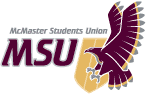 Notice of MotionDATE:		January 28, 2021	TO:		Student Representative AssemblyFROM:		Daniela Stajcer, Executive AssistantRE:		NOTICE OF MOTIONThe following motions will be discussed at the SRA meeting scheduled for Sunday, February 7, 2021 (SRA 20N):Moved by Egbeyemi, seconded by _____ that the Assembly approve the changes to Bylaw 3 – Student Representative Assembly, as circulated.